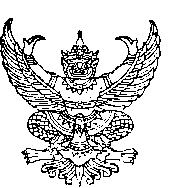 บันทึกข้อความส่วนราชการ  คณะศิลปศาสตร์   มหาวิทยาลัยอุบลราชธานี   โทร...............ที่  อว. 0604.9/			                             วันที่    เรื่อง    ขออนุมัติปรับเปลี่ยนรูปแบบการจัดกิจกรรมและปรับหมวดรายจ่ายกิจกรรมเรียน 	คณบดีคณะศิลปศาสตร์		ตามบันทึกที่  อว.0604.9/.................... ลงวันที่ ...................... ได้รับอนุมัติให้จัดกิจกรรม...........................................ในวันที่.............................ณ.....................................งบประมาณ  จำนวน.......................บาท   (............................................................................)  ความทราบแล้วนั้น		 เนื่องจาก.................................................................................................................................ในการนี้ข้าพเจ้าจึงใคร่ขอปรับเปลี่ยนรูปแบบการจัดกิจกรรมเป็นออนไลน์  และปรับหมวดรายจ่ายกิจกรรมให้มีความเหมาะสมสอดคล้องกับการจัดกิจกรรม     ทั้งนี้ไม่เกินวงเงินเดิมที่ได้รับอนุมัติและได้แนบตารางเปรียบเทียบงบประมาณเดิมและงบประมาณใหม่ แนบสำเนากิจกรรม  มาพร้อมนี้   		จึงเรียนมาเพื่อโปรดพิจารณา							(ลงชื่อ).........................................................						                         (......................................................)						                            ผู้รับผิดชอบกิจกรรมเอกสารแนบขอปรับเปลี่ยนรูปแบบการจัดกิจกรรมและปรับหมวดรายจ่ายกิจกรรมกิจกรรม....................................................วันที่ .......................................สถานที่จัดกิจกรรม ณ.................................												(ลงชื่อ)......................................................												        (.....................................................)													     ผู้รับผิดชอบกิจกรรม								คำอธิบาย	ผู้รับผิดชอบต้องดำเนินการขออนุมัติปรับหมวดรายจ่ายกิจกรรม  ก่อนวันจัดกิจกรรมอย่างน้อย 3-4 สัปดาห์ ไม่ควรดำเนินการกระชั้นชิด   เพื่อให้เจ้าหน้าที่ ที่เกี่ยวข้องมีเวลาดำเนินการด้านกระบวนการเอกสารก่อนเสนอผู้บริหาร  และผู้บริหารสามารถอนุมัติทันตามกำหนด  การดำเนินการ		1.ผู้รับผิดชอบกิจกรรมแจ้งค่าใช้จ่ายที่จะขอปรับหมวดฯและเหตุผลความจำเป็นที่จะขอปรับหมวดไปยังเลขาหลักสูตรฯ		2.เลขาหลักสูตรทำบันทึกขอขออนุมัติปรับหมวดรายจ่ายกิจกรรม (ตามแบบฟอร์ม)  			3.เลขาหลักสูตรนำเอกสารที่จะขอปรับหมวดรายจ่ายให้งานการเงินและพัสดุตรวจสอบงบประมาณ		4.เลขาหลักสูตรส่งเอกสารออกเลขที่งานธุรการและเสนอผู้มีอำนาจอนุมัติลงนาม		5.เมื่อได้รับอนุมัติให้เลขาหลักสูตรฯเก็บเอกสารไว้แนบเบิกจ่ายกิจกรรม/โครงการเอกสารแนบ	1.บันทึกขออนุมัติปรับหมวดรายจ่าย/เปลี่ยนแปลงรายจ่าย	2.สำเนาโครงการงบประมาณ (เดิม)งบประมาณ (ใหม่)หมวด ก ค่าตอบแทน รายจ่ายเดิม รายการที่ 1 รายจ่ายเดิม รายการที่ 2 หมวด ก ค่าตอบแทน รายจ่ายเดิม  หรือ รายจ่ายใหม่ (กรณีที่เปลี่ยนแปลง รายการที่ 1) รายจ่ายเดิม  หรือ  รายจ่ายใหม่ (กรณีที่เปลี่ยนแปลง รายการที่ 2) หมวด ข ค่าใช้สอยรายจ่ายเดิม รายการที่ 1 รายจ่ายเดิม รายการที่ 2 หมวด ข ค่าใช้สอยรายจ่ายเดิม  หรือ รายจ่ายใหม่ (กรณีที่เปลี่ยนแปลง รายการที่ 1) รายจ่ายเดิม  หรือ  รายจ่ายใหม่ (กรณีที่เปลี่ยนแปลง รายการที่ 2) หมวด ค ค่าวัสดุ รายจ่ายเดิม รายการที่ 1 รายจ่ายเดิม รายการที่ 2 **ทั้งนี้ขอถัวเฉลี่ยทุกรายการหมวด ค ค่าวัสดุ รายจ่ายเดิม  หรือ รายจ่ายใหม่ (กรณีที่เปลี่ยนแปลง รายการที่ 1) รายจ่ายเดิม  หรือ  รายจ่ายใหม่ (กรณีที่เปลี่ยนแปลง รายการที่ 2) **ทั้งนี้ขอถัวเฉลี่ยทุกรายการรวมเงินทั้งสิ้น............... บาท (จำนวนเงินตัวอักษร)รวมเงินทั้งสิ้น............... บาท (จำนวนเงินตัวอักษร)